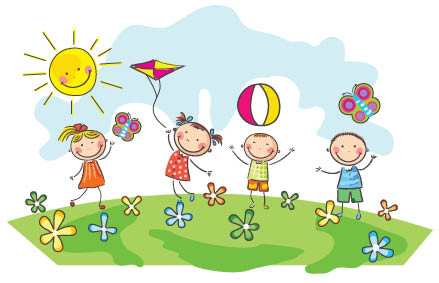 Dyżury wakacyjne  przedszkoli w Gminie Piaseczno w roku  2021Okres dyżuru                 Placówki dyżurujące                 Placówki dyżurujące01.07-16.07.2021Przedszkole Nr 3ul. Jaworowa 405-501 Piasecznotel. 22 756 77  56 Przedszkole Nr 5                       ul. Jana Pawła II 55                 05-500 Piasecznotel. 22 484 26 00Przedszkole Nr 5                       ul. Jana Pawła II 55                 05-500 Piasecznotel. 22 484 26 00Przedszkole Nr 7ul. Młodych Wilcząt 705-540 Zalesie Górnetel. 22 726 65 5019.07-30.07.2021Przedszkole Nr 10ul. Nadarzyńska 5405-500 Piaseczno tel. 22 874 09 02Przedszkole Nr 6ul. Parkowa 805-503 Głoskówtel. 22 757 81 82Przedszkole Nr 6ul. Parkowa 805-503 Głoskówtel. 22 757 81 82Przedszkole Nr 2ul. Longinusa 2505-501 Piasecznotel. 22 756 77 67 02.08-13.08.2021Przedszkole nr 1ul. Kauna 405-500 Piasecznotel. 22 756 78 65Przedszkole Nr 8ul. Ks. Józefa 1905-502 Piasecznotel. 22 750 41 85Przedszkole Nr 8ul. Ks. Józefa 1905-502 Piasecznotel. 22 750 41 85Przedszkole Nr 9ul. Przesmyckiego 100/10105-500 Piasecznotel. 22 756 22 9716.08-27.08.2021Przedszkole Nr 4ul. Fabryczna 13                 05-500 Piaseczno tel. 22 756 78 65Przedszkole Nr 11ul. Nefrytowa 1405-500 Piasecznotel. 22 750 77 50Przedszkole Nr 11ul. Nefrytowa 1405-500 Piasecznotel. 22 750 77 50